Max MustermannMusterstraße 12312345 Musterstadtmax@mustermann.de0171 23456789Restaurant MusterStraße 12312345 MusterstadtMusterstadt, 13.06.2022 Bewerbung für die Ausbildung zum KochSehr geehrte Damen und Herren,vor knapp einem Jahr habe ich bereits ein zweiwöchiges Praktikum in Ihrem Restaurant absolviert, welches mir sehr gut gefallen und viel Spaß bereitet hat. Aktuell befinde ich mich auf der Suche nach einer perspektivreichen Berufsausbildung, die meine persönlichen Interessen und Vorlieben widerspiegelt. Ich habe mich bei der Suche dabei an das Praktikum bei Ihnen erinnert und möchte mich im Folgenden noch einmal vorstellen.Schon seit längerer Zeit hege ich großes Interesse am Kochen für Freunde und Familie und informierte mich über die Zubereitung und Lagerung verschiedenster Lebensmittel. Während meiner Schulzeit zählten Deutsch, Englisch und Kunst zu meinen konstant besten Fächern. Auf den Beruf des Kochs bin ich erstmalig durch Gespräche innerhalb meiner Familie aufmerksam geworden, da auch meine Großeltern mal ein eigenes Restaurant betrieben haben. Die vielseitigen Aufgaben des Kochs interessieren mich sehr, ebenso die dahinterstehende Planung und Konzeption der Gerichte.Erste Einblicke in den Beruf konnte ich durch ein Praktikum in Ihrem Restaurant Muster gewinnen. Hier zählten das Dekorieren von Speisen sowie allgemeine Küchentätigkeiten zu meinen täglichen Aufgaben. Auch der Kundenkontakt viel mir leicht und ein freundlicher Umgang war und ist für mich selbstverständlich.Einem Ausbildungsbeginn bei dem Restaurant Muster sehe ich mit großer Freude entgegen. Damit Sie einen persönlichen Eindruck von mir gewinnen können, freue ich mich sehr über eine Einladung zu einem Vorstellungsgespräch.Mit freundlichen Grüßen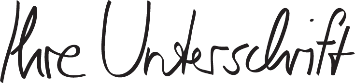 Max Mustermann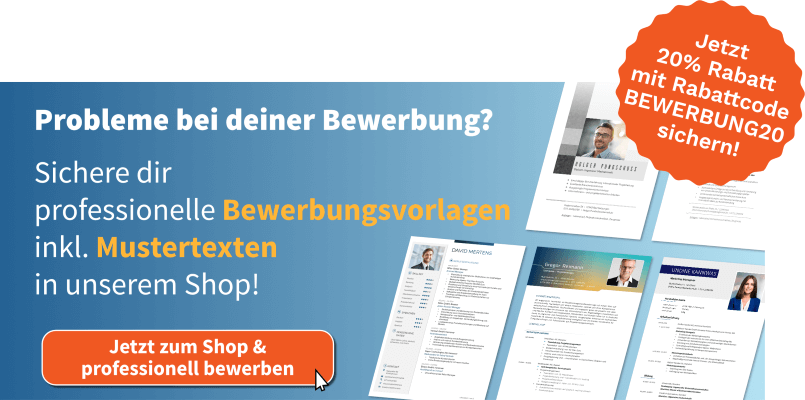 shop.bewerbung.net